February 10, 2023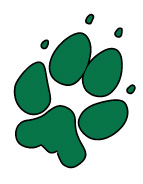 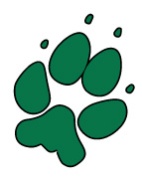 Week of February 13, 2023MONDAY 13thMinecraft Challenge Monday Group at lunch Jog-a-thon t-shirt sizing (PAC members will go to classrooms)TUESDAY 14th  HAPPY VALENTINES DAY spirit day (red, white, pink, purple)ARTS STARTS performance all classes 1:00 gymBoys’ basketball afterschoolWEDNESDAY 15thGirls’ basketball practice lunchMinecraft Challenge Wednesday Group at lunch Boys’ basketball afterschool @ WhiterockTHURSDAY  16thDivision 3,4,5 Field trip HR MacMillan Space Centre Division 17 Field trip Surrey Arts Centre Boys’ basketball practice lunch Hot lunch order deadlineFRIDAY 17thMinecraft Challenge Friday Group at lunch *no school Monday*We Share the Air – Thank you for helping us contribute to a 'SCENT SAFE' environment by refraining from wearing scented products when visiting Parent CommunicationAll of our team members at Semiahmoo Trail are here to support student needs. We know that sometimes an EA/ABA support worker may work very closely with your family and we deeply value the role they play. As outlined in our guidelines and procedures “the classroom teacher is responsible for the planning, implementation, assessment, and reporting of the student’s educational program. The Education Assistant (EA) works closely with the classroom teacher to assist with designated aspects of the program delivery”.  Therefore, it is important that all communication regarding your child’s  learning goals, progress and needs are relayed by the classroom teacher. Washrooms IssuesUnfortunately, we continue to have daily issues in our washrooms. Some of these are due to ‘oopsies’ where a mess is left on the floor or toilet. Please talk to younger students and check-in to see if they are having a hard time. We do have steps in the washrooms now if needed. Some of the older students are spending unnecessary time in the washrooms and making intentional messes. We do not have a custodian on site and hope that students will be more respectful. If your child expresses any discomfort with going into the washroom please let Mrs .Fadum know. We will continue to monitor and supervise the washroom area.Upcoming Calendar DatesFeb. 14	Valentine’s Day spirit day (red, white, pink, purple)	Arts Starts School Wide performance Feb 17	Kernels fundraiser (pick up after school)Feb. 20	Family Day (School Closed) Feb 21-23	Safety WeekFeb 21	Grade 6 camp parent meeting 5pm library Feb 22	Anti-Bullying/Pink Shirt Day (wear pink)	Elgin meeting with grade 7s 9:00 – 9:45 am	Primary Assembly 9:15, Intermediate 10:40	Basketball BOYS PLAYDAY Feb. 24	Non-Instructional Day March 10	Term 2  Reports Home / Last Day of School 	Intermediate Classes Rick Hansen Foundation Presentation 1:00 March 13-24	Spring Break and School Closure DaysGrade 6 Camp: Evans Lake May 15th -17th 